                                               ПРОЕКТ                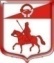 СОВЕТ ДЕПУТАТОВмуниципального образования Старопольское сельское поселениеСланцевского муниципального района Ленинградской области(00 заседание третьего созыва)Р Е Ш Е Н И Е00.00. 2017                                                                                                №  00-сдОб утверждении  Программы комплексного развития социальной инфраструктуры Старопольского сельского поселения Сланцевского муниципального района Ленинградской области на 2018-2035 годыВ соответствии с Градостроительным кодексом Российской Федерации, Федеральным законом от 06.10.2003г. № 131-ФЗ «Об общих принципах организации местного самоуправления в Российской Федерации», Генеральным планом  Старопольского сельского поселения Сланцевского муниципального района Ленинградской  области, совет депутатов муниципального образования Старопольского сельское поселение Сланцевского муниципального района Ленинградской области  РЕШИЛ: 1.Утвердить Программу комплексного  развития социальной инфраструктуры  Старопольского сельского поселения Сланцевского муниципального района Ленинградской области на 2018-2035годы.2. Опубликовать настоящее решение в приложении к газете «Знамя труда» и на официальном сайте муниципального образования Старопольского сельское поселение Сланцевского муниципального района Ленинградской области – http://www.старопольское.ru.3.Настоящее постановление вступает в силу с момента его официального опубликования.Глава муниципального образованияСтаропольское сельское поселение                                              И.А.ЕрмолаеваУТВЕРЖДЕНАРешением совета депутатовмуниципального образованияСтаропольское сельское поселение от _______ №  ______Программа комплексного развития социальной инфраструктуры Старопольского сельского поселения Сланцевского района Ленинградской области на 2018-2035ВведениеСоциальная инфраструктура - система необходимых для жизнеобеспечения человека объектов, коммуникаций, а также предприятий, учреждений и организаций, оказывающих социальные и коммунально-бытовые услуги населению, органов управления и кадров, деятельность которых направлена на удовлетворение общественных потребностей граждан соответствующих установленным показателям качества жизни. Социальная инфраструктура объединяет жилищно-коммунальное хозяйство, здравоохранение, образование, культуру и искусство, физкультуру и спорт, торговлю и общественное питание, бытовые услуги. Целесообразное разделение функций управления между органами власти различных уровней определяется главным критерием функционирования социальной сферы - улучшением условий жизни населения. Развитие и эффективное функционирование объектов, входящих и социальную инфраструктуру, их доступность - важное условие повышения уровня и качества жизни населения страны. На муниципальном уровне услуги социальной сферы доводятся непосредственно до потребителя. На федеральном уровне и на уровне субъектов федерации создаются условия для их реализации. На федеральном уровне определяются роль и приоритеты федеральной власти в обеспечении жильем и услугами всех отраслей. Воплощением их должны стать федеральная концепция развития отраслей социальной сферы и гарантируемые государством минимальные социальные стандарты, реализуемые на уровне муниципальных образований как часть стратегии комплексного развития территории. Функции социальной инфраструктуры определяются и подчинены целям социального и экономического развития общества - достижению социальной однородности общества и всестороннему гармоничному развитию личности. К наиболее значимым целевым функциям социальной инфраструктуры можно отнести:создание условий для формирования прогрессивных тенденций в демографических процессах;эффективное использование трудовых ресурсов; обеспечение оптимальных жилищно-коммунальных и бытовых условий жизни населения; улучшение и сохранение физического здоровья населения; рациональное использование свободного времени гражданами. Основной целью функционирования объектов социальной инфраструктуры является полноценное и всестороннее развитие личности человека путем удовлетворения его бытовых, духовных и культурных потребностей. Развитие отраслей социальной инфраструктуры учитывает основные задачи социальной политики, направленной на улучшение качества жизни населения, повышение уровня его благосостоянии и долголетия, формирование и воспроизводство здорового, творчески активного поколения. К ним относится, прежде всего, решение жилищной проблемы, ликвидация коммунального заселения, удовлетворение растущих потребностей населения в качественном жилье; повышение уровня и качества развития социальной инфраструктуры, создание культурной сферы жизнедеятельности человека; улучшение экологических условий жизни и труда; повышение профессионального уровня работников, как базы увеличения производительности труда и роста объема товаров и услуг; создание гарантий социальной защищенности всех групп населения, в том числе молодежи и пенсионеров; удовлетворение потребностей населения в товарах и услугах при повышении уровня платежеспособности населения. Основные функции инфраструктуры муниципального образования заключаются в: обеспечении и удовлетворении инфраструктурных потребностей населения муниципальных образований; обеспечении инфраструктурной целостности муниципального образования. Решающее значение для совершенствования межбюджетных отношений и обеспечения государственной поддержки местных бюджетов имеет система государственных минимальных социальных стандартов, которая служит нормативной базой и инструментом для расчета бюджетной потребности и оценки фактического исполнения бюджетов различных уровней. Характеристика социальной инфраструктуры является основной входной информацией, используемой для целей расчета бюджетной потребности. Основные составляющие характеристики - численность работающих, обучающихся, воспитанников, обслуживаемых, занимаемая площадь и уровень ее благоустройства. Характеристики формируются в разрезе отраслей, типов и видов учреждений отрасли, в разрезе территорий региона.Прогнозирование развития социальной инфраструктуры опирается на анализ демографической ситуации на территории, процессов рождаемости и смертности, миграции населения, анализ структуры населения, поскольку основная цель социальной инфраструктуры - это удовлетворение потребностей населения.Программой установлен перечень мероприятий (инвестиционных проектов) по проектированию, строительству, реконструкции объектов социальной инфраструктуры муниципального образования, которые предусмотрены государственными и муниципальными программами, стратегией социально-экономического развития муниципального образования, планом мероприятий по реализации стратегии социально-экономического развития муниципального образования (при наличии данных стратегии и плана), планом и программой комплексного социально-экономического развития муниципального образования, инвестиционными программами субъектов естественных монополий, договорами о развитии застроенных территорий, договорами о комплексном освоении территорий, иными инвестиционными программами и договорами, предусматривающими обязательства застройщиков по завершению в установленные сроки мероприятий по проектированию, строительству, реконструкции объектов социальной инфраструктуры. Таким образом, Программа является прогнозно-плановым документом, во-первых, формулирующим и увязывающим по срокам, финансовым, трудовым, материальным и прочим ресурсам реализацию стратегических приоритетов муниципального образования, во-вторых, формирующим плановую основу взаимодействия членов местного сообщества, обеспечивающего и реализацию стратегических приоритетов, и текущее сбалансированное функционирование экономического и социального секторов муниципального образования.Паспорт программыОбщие сведенияВ соответствии с Уставом официальное наименование поселения – его название, установленное в соответствии с областным законом от 01.09.2004 г. № 47-оз «Об установлении границ и наделении соответствующим статусом муниципального образования Сланцевский муниципальный район и муниципальных образований в его составе» - Муниципальное образование Старопольское сельское поселение Сланцевского муниципального района Ленинградской области. В Уставе официального сокращенного наименования не предусмотрено, однако в проекте Генерального плана используется сокращенное наименование муниципального образования (в соответствии со статьей 2 областного закона Ленинградской области от 01.09.2004 г. № 47-оз «Об установлении границ и наделении соответствующим статусом муниципального образования Сланцевский муниципальный район и муниципальных образований в его составе») – Старопольское сельское поселение.Старопольское сельское поселение входит в состав Сланцевского муниципального района Ленинградской области и расположено в южной части Сланцевского муниципального района. Старопольское сельское поселение граничит на западе с Выскатским сельским поселением, на севере с Кингисеппским и Волосовским муниципальными районами, на востоке с Лужским муниципальным районом, на юге с Новосельским сельским поселением Сланцевского муниципального района.Граница Старопольского сельского поселения и статус населенных пунктов, входящих в состав поселения, установлены областным законом от 01.09.2004 г. № 47-ОЗ «Об установлении границ и наделении соответствующим статусом муниципального образования Сланцевский муниципальный район и муниципальных образований в его составе». Административный центр поселения – д. Старополье. В состав поселения входит 57 сельских населенных пунктов: Бор, деревня; Борисова Гора, деревня;Буряжки, деревня;Велетово, деревня;Говорово, деревня;Данилово, деревня;Деткова Гора, деревня;Дретно, деревня;Дубо, деревня;Дубок, деревня;Жаворонок, деревня;Загорье, деревня;Зажупанье, деревня;Заклепье, деревня;Замошье, деревня;Заручье, деревня;Засосье, деревня;Карино, деревня;Китково, деревня;Козья Гора, деревня;Коленец, деревня;Кологриво, деревня;Кошелевичи, деревня;Куреши, деревня;Лесище, деревня;Ликовское, деревня;Ложголово, деревня;Лосева Гора, деревня;Лужки, деревня;Марино, деревня;Межник, деревня;Менюши, деревня;Морди, деревня;Нарница, деревня;Новый, поселок;Овсище, деревня;Пенино, деревня;Перегреб, деревня;Плешево, деревня;Подлесье, деревня;Поречье, деревня;Растило, деревня;Рожновье, деревня;Рудница, деревня;Русско, деревня;Селково, деревня;Соболец, деревня;Сорокино, деревня;Старополье, деревня;Столбово, деревня;Струитино, деревня;Усадище, деревня;Федорово Поле, деревня;Филево, деревня;Хотило, деревня;Чудская Гора, деревня;Шакицы, деревня.Общая площадь Старопольского сельского поселения составляет . В сельском поселении проживает 2395 чел., плотность населения составляет всего 0,04 чел./га. По территории сельского поселения проходят две автомобильные дороги регионального значения: Сланцы - Пустомержа, Сланцы – Старополье – Осьмино - Толмачево. Рельеф территории поселения относительно спокойный. Большую ее часть занимают леса, также имеются водные объекты, привлекательные для развития рекреационной деятельности, в том числе: озера Самро и Долгое, реки Долгая и Кушела. Особо охраняемых природных территорий нет. В основе экономического комплекса – развитие сельского хозяйства и лесозаготовительной деятельности. Основным предприятием является ЗАО «Осьминское». Также на территории поселения расположено одно садоводство СНТ «Озерное».1.Характеристика существующего состояния социальной инфраструктурыСоциальная инфраструктура представляет собой многоотраслевой комплекс, действующий в интересах повышения благосостояния его населения. Она охватывает систему образования и подготовки кадров, здравоохранение, культуру, физическую культуру и спорт и т.д. Уровень развития социальной сферы в сильной степени определяется общим состоянием экономики отдельных территориальных образований, инвестиционной и социальной политикой государственных структур и другими факторами. В числе последних важная роль принадлежит особенностям географического положения муниципального образования.НаселениеПо данным администрации поселения на территории Старопольского сельского поселения проживает 2395 чел., в том числе в административном центре д. Старополье – 853 чел. (35,6 % населения МО). За последние 5 лет численность постоянного населения сократилась на 31 человека.Основным фактором, определяющим численность населения, является естественный прирост-убыль населения, складывающийся из показателей рождаемости и смертности, а также механическое движение населения (миграционный приток-отток). В последние 5 лет отмечается тенденция естественной убыли населения, смертность стабильно превышает рождаемость примерно в 2 раза (табл. 3.5). Механическое движение населения немного сглаживает естественную убыль населения, в результате в среднем в год численность населения поселения уменьшается примерно на 6 человек.Динамика численности населения за период 2006-2011 гг. представлена в табл. 3.4. Наибольший прирост населения отмечался в д. Кологриво (на 17 человек), д. Замошье (на 7 человек), д. Заручье и д. Морди (по 6 человек), д. Чудская Гора (на 5 человек). Наибольшая убыль населения отмечалась в административном центре поселения – д. Старополье (на 31 чел.), а также в д. Овсище (на 27 чел.), в д. Поречье (на 7 чел.).Таблица 3.4.Динамика численности населения по населенным пунктамТаблица 3.5.Динамика численности населения В возрастной структуре населения удельный вес трудоспособных возрастов составляет около 62,8 %, население моложе трудоспособного возраста – около 16,4 %, население старше трудоспособного возраста – около 20,8 % (табл. 3.6).Таблица 3.6.Возрастная структура населения по поселениюТрудовые ресурсы включают трудоспособное население в трудоспособном возрасте, а также занятых в экономике лиц старше трудоспособного возраста и подростков до 16 лет. Трудоспособное население в . составило 1505 человек, в том числе численность трудоспособного населения в трудоспособном возрасте составляет 1436 человек. По данным паспорта поселения, число работающих на территории поселения составляет 494 человека (около 34,4 % от населения трудоспособного возраста). Данные показатели показывают недостаток рабочих мест на территории поселения. По данным паспорта поселения, ежедневная маятниковая миграция населения за пределы поселения составляет 190 чел., в том числе на работу – 140 чел., на учебу – 50 чел.Небольшая доля занятых на территории поселения обусловлена тем, что значительная часть населения в трудоспособном возрасте не проживает на территории поселения, но числится по месту прописки.Данные, характеризующие структуру занятости населения и безработицу в Старопольском сельском поселении, представлены в табл. 3.7. Таблица 3.7.Структура занятости населения3.3.2. Экономическая базаЭкономическая специализация поселения носит аграрно-лесной характер. Крупных производственных объектов на территории поселения нет. На территории поселения ведется добыча общераспространенных полезных ископаемых для обеспечения местных нужд. Таблица 3.8.Производственные объектыДо . на территории поселения работало два крупных сельскохозяйственных предприятия: ЗАО «Осьминское» и ЗАО «Старополье», последнее два года назад обанкротилось. В настоящее время на единственном крупном сельхозпредприятии ЗАО «Осьминское» работает около 210 человек. При предприятии имеется пилорама (в д. Овсище). При предприятии есть две фермы, не используемые по назначению и требующие капитального ремонта: ферма Морди и комплекс «Замошье».Таблица 3.9.Характеристика производственных площадок ЗАО «Осьминское»3.3.3. Учреждения и предприятия обслуживания населенияДеревня Старополье выполняет функции центра социального и культурно-бытового обслуживания населения Старопольского сельского поселения, здесь представлен более полный перечень учреждений обслуживания, по сравнению с другими населенными пунктами поселения. Менее полный перечень объектов обслуживания имеют д. Овсище, д. Ложголово. Кроме того, в д. Поречье расположено почтовое отделение, в д. Заручье расположен магазин.Перечень учреждений и предприятий обслуживания населения, расположенных на территории поселения, представлен в таблице 3.10.Таблица 3.10.Перечень учреждений и предприятий обслуживанияНа территории поселения присутствуют все основные виды учреждений социального обслуживания населения. Учреждения образования в д. Старополье в настоящее время используются меньше, чем на половину проектной мощности зданий. Основной объем услуг больничного типа населению поселения оказывает Сланцевская центральная районная больница.Важным вопросом на местном уровне является сохранность памятников церковной архитектуры. Решения о размещении новых религиозных объектов и о реставрации недействующих храмов с целью их дальнейшего использования по назначению принимаются на основании волеизъявления религиозных объединений, инициативных групп граждан. В соответствии со Сводом правил по проектированию и строительству СП 31-103-99 «Здания, сооружения и комплексы православных храмов» (утверждены постановлением Госстроя России от 27 декабря . № 92) территории для строительства храмовых комплексов отводятся в соответствии с генеральными планами. В настоящее время из религиозных объектов на территории поселения расположено 6 православных церквей, 4 часовни и др. (табл. 3.11).Таблица 3.11.Религиозные объектыПроектом Генерального плана учитывается необходимость восстановления храма на территории Доложской пещеры на реке Долгой около с. Заручье, где раньше располагался скит.3.3.4 Жилищный фондОбщая площадь жилищного фонда на территории сельского поселения составляет 115,7 тыс. кв. м, что в расчете на душу населения составляет около 48,3 кв. м/чел. С учетом значительного числа сезонного населения, имеющего в собственности жилье и заброшенного жилья (что типично для сельской местности), показатель обеспеченности жилищным фондом постоянного населения можно считать более низким. По данным паспорта поселения средний уровень обеспеченности населения жилищным фондом составляет 14 кв. м/чел. На основании данного показателя можно предположить, что из всего объема жилищного фонда постоянному населению принадлежит около 33,5 тыс.кв. м (то есть около 30 % всей площади жилищного фонда), остальной жилищный фонд используется сезонным населением или заброшен.Общая площадь муниципального жилищного фонда составляет 32,9 тыс. кв. м.Многоквартирная застройка представлена в д. Старополье (1 двухэтажный дом и 4 пятиэтажных дома), также многоквартирный жилищный фонд имеется в д. Овсище, д. Кологрива и д. Поречье. В д. Поречье имеется шесть ведомственных домов (от сельхозпредприятия).Ветхий и аварийный жилищный фонд с износом свыше 60 % на территории поселения не зарегистрирован, в целом средний уровень износа жилищного фонда составляет около 30 %.В среднем в год строится около 20 индивидуальных домов, средняя площадь одного дома составляет около .Таблица 3.12.Структура жилищного фондаТаблица 3.13.Динамика жилищного строительстваБольшая часть нового жилищного строительства осуществляется за счет сезонного населения.Новое жилищное строительство осуществлялось в следующих населенных пунктах: Велетово, Зажупанье, Замошье, Заклепье, Засосье, Заручье, Загорье, Китково, Кологриво, Кошелевичи, Коленец, Лосева Гора, Ложголово, Нарница, Подлесье, Рудница, Растило, Сорокино, Столбово, Филево, Усадище, Хотило.3.3.5 Рекреационная деятельностьПо природно-климатическим условиям территория Старопольского сельского поселения обладает рекреационной привлекательностью, однако развитие рекреационной деятельности затрудняется в связи с значительной удаленностью территории поселения от крупных населенных пунктов, плохой транспортной доступностью. Развитие рекреации представлено кратковременным отдыхом местного населения, развитием рыболовства, использованием необустроенных мест массового отдыха населения в прибрежных зонах. Туристско-рекреационный комплекс включает в себя объекты туристской и рекреационной инфраструктуры, объекты культурного наследия, которые представляют собой ресурс для развития туристской и рекреационной деятельности, а также садоводческие объединения и места массового отдыха местного населения. Территория поселения располагает значительным ландшафтно-рекреационным потенциалом и ресурсами, промысловой базой для развития регулируемой охоты и рыбной ловли. Природно-экологическая специфика территории Старопольского сельского поселения (наличие водных объектов природного происхождения) обусловила использование местным населением мест массового отдыха, расположенных преимущественно на прибрежных территориях: около д. Заручье, около д. Кологривы. В настоящее время данные маста моссового отдыха населения не обустроены.На территории поселения расположено одно садоводство: СНТ «Озерное» (к северу от д. Федорово Поле), площадь садоводства составляет , количество участков – 112.На территории поселения расположены следующие объекты туристско-рекреационной инфраструктуры:– детский лагерь «Салют»;– частная база охотников и рыбаков (на 20 мест);– полигон для проведения мотокросса (площадка к северу от д. Соболец).Старинные православные храмы и другие объекты религиозного назначения притягивают паломников, которые организуют паломнический маршрут по святым местам.2.Система программных мероприятийСовременное состояние и развитие отраслей социальной сферы характеризуется следующими основными факторами и тенденциями:Перспективная численность населения определяется с учетом таких факторов, как сложившийся уровень рождаемости и смертности, величина миграционного сальдо и ожидаемые тренды изменения этих параметров. Кроме демографических тенденций последнего времени, учитывается также совокупность факторов, оказывающих влияние на уровень социально-экономического развития и  предполагают три варианта прогноза численности постоянного населения. В основе Пессимистичный вариант (1,8 тыс. человек постоянного населения) основан на возможности неблагоприятной тенденции развития основных демографических показателей с сохранением высокого уровня смертности населения и невысокого уровня рождаемости, а также с миграционным оттоком населения.Второй вариант Инерционный (2,2 тыс. человек постоянного населения) формируется за счет сохранения существующей динамики численности населения с сохранением небольшой убыли населения (небольшой рост уровня рождаемости и положительное сальдо миграции). Вариант «Стабилизация численности» предполагает сохранение численности постоянного населения сельского поселения на уровне около 2,4 тыс. человек, кроме того, учитывается дополнительный миграционный прирост населения за счет регистрации части незарегистрированного населения, постоянно проживающего на территории поселения (этот прирост оценивается в 0,1 тыс. человек). Таким образом, общая численность постоянного населения составит 2,4 тыс. человек.В качестве базовоговарианта для подготовки проекта Генерального плана принят третий вариант «Стабилизация численности». Данный прогноз обеспечит максимальный учет потребности населения в объектах обслуживания, развития объектов и элементов транспортной и инженерной инфраструктур. Кроме того, для расчета перспективного объема жилищного строительства, Проектом учитывается спрос со стороны сезонного населения, численность которого до . оценочно может достигнуть 2,5 тыс. человек. Все населенные пункты Старопольского сельского поселения относятся к группе малых сельских населенных пунктов в соответствии с классификацией Региональных нормативов градостроительного проектирования Ленинградской области (пункт 1.4.4., табл. 2).В связи с тем, что часть мигрантов, приобретающих на территории поселения жилье – это жители Санкт-Петербурга пенсионных возрастов, значительного омоложения структуры населения не прогнозируется. Прогноз возрастной структуры населения представлен в табл. 4.4.Таблица 4.3.Прогноз численности населения, чел.Таблица 4.4.Прогноз возрастной структуры населения по 3 вариантуПерспективы развития занятости Численность населения в трудоспособном возрасте по прогнозу будет составлять около 1,5 тыс. чел. (около 62,5 % от всего населения поселения). Рост числа новых рабочих мест на территории поселения прогнозируется за счет развития агропроизводственных объектов, развитие добычи и переработки сапропеля, а также в результате реализации туристско-рекреационных проектов. Поскольку система расселения сельского населения характеризуется сетью довольно мелких по численности населения населенных пунктов, расположенных преимущественно вдоль рек и не имеющих хороших транспортных связей между собой, возможность создания благоприятных условий организации мест приложения труда усложняется, что повышает значимость развития малого предпринимательства. В связи с увеличением мест приложения труда увеличится занятость, большее число трудоспособного населения сможет получить работу вблизи от мест проживания. Перспективная оценка возможного числа рабочих мест и структуры занятости представлена в табл. 4.5. Таблица 4.5.Занятость населения и прогноз структуры занятости на 2035 год, чел.Уточнение количества новых мест приложения труда осуществляется после согласования отдельных инвестиционных проектов по размещению производственных, туристско-рекреационных и сельскохозяйственных объектов. В настоящее время согласованных инвестиционных проектов на территории Старопольского сельского поселения нет. Для размещения новых объектов с созданием новых рабочих мест проектом предлагается выделение инвестиционных площадок различной специализации.4.3.2. Развитие экономической базыСпецифика социально-экономического развития Старопольского сельского поселения обусловлена следующими факторами:Относительно периферийное экономико-географическое и транспортное положение по отношению к административному центру муниципального района, а также в целом близ границы Ленинградской и Псковской областей обусловило невысокую инвестиционную привлекательность и необходимость ориентироваться преимущественно на имеющийся ресурсный потенциал. Перспективную экономическую специализацию Старопольского сельского поселения определяет развитие сельского и лесного хозяйства, рекреации и культурно-познавательного туризма, паломничества.Наличие привлекательных природных условий (наличие водных объектов природного происхождения) и ресурсов для развития туристско-рекреационной деятельности (охота, рыболовство, активные виды спорта и др.), а также в целом благоприятная экологическая ситуация, способствуют формированию ареалов рекреационного расселения (размещению жилой застройки сезонного типа).Одной из основных задач развития муниципального образования является привлечение инвестиционных ресурсов в экономику. Для решения этой задачи необходимо развитие инвестиционного потенциала с использованием всех конкурентных преимуществ территории. Для реализации этой цели необходимо определение приоритетных видов экономической деятельности и резервирование земельных участков для перспективного освоения.На территории муниципального района реализуется Концепция социально-экономического развития Сланцевского муниципального района до 2020 года (утверждена решением Совета депутатов муниципального образования Сланцевский муниципальный район Ленинградской области от 23.09.2009 № 437-рсд). В соответствии с Концепцией месторождение сапропеля (на оз.Самро) в перспективе может стать основой для размещения производств по переработке сапропеля (производство удобрения, кормовых добавок для животноводства). На территории поселения имеются водные объекты, обладающие потенциалом для размещения туристических объектов, а также для развития рыбопромысловых хозяйств – озеро Самро и Долгое.В соответствии с Техническим заданием на подготовку проекта Генерального плана с учетом высокого градостроительного, туристско-рекреационного и природного потенциала территориивыделены следующие приоритетные направления экономического развития Старопольского сельского поселения:1) Развитие сельскохозяйственного потенциала;2) Развитие туристско-рекреационного комплекса;3) Развитие производственной деятельности;4) Развитие малого предпринимательства.Развитие агропромышленного комплексаДля эффективного функционирования агропромышленного комплекса необходимо:Создание условий для поступательного развития предприятий агропромышленного комплекса; Сохранение существующих площадей крупных сельскохозяйственных предприятий, осуществляющих свою деятельность на территории поселения; Целесообразно расширение посевных площадей в сельскохозяйственных предприятиях за счет закустаренных, избыточно увлажненных земель после проведения на них культуртехнических и мелиоративных мероприятий;Создание условий для эффективного использования земель сельскохозяйственного назначения и вовлечения их в хозяйственный оборот;Использование по назначению производственных объектов;Реконструкция производственных объектов, животноводческих ферм, объектов хранения. При строительстве и реконструкции животноводческих комплексов необходимо предусмотреть внедрение малоотходных технологий утилизации навоза;Развитие перерабатывающих производств, позволяющих полностью использовать первичную сельскохозяйственную продукцию;Разработка проектов санитарно-защитных зон для производственных объектов и производственных комплексов, расположенных вблизи жилой застройки. Развитие производственной деятельностиПерспективы развития производственно-промышленного комплекса Старопольского сельского поселения связаны, в первую очередь, с использованием имеющейся ресурсно-сырьевой базы: возможностей развития агропромышленного комплекса и переработки сельхозпродукции, развитие лесохозяйственного комплекса и деревообработки, использование месторождений общераспространенных полезных ископаемых (песчано-гравийная смесь, песок, глины) для местных нужд. С целью развития производственной деятельности необходимо привлечение инвесторов для реконструкции и нового строительства производственных объектов, содействие в строительстве транспортных подъездов и инфраструктурном обеспечении потенциальных инвестиционных площадок. Развитие малого предпринимательстваСтратегической целью в области развития малого предпринимательства должна стать реализация его потенциала, как наиболее динамичного сектора экономики, который обеспечивает создание дополнительных рабочих мест, формирование оптимальной структуры экономического комплекса, насыщение рынка товарами и услугами, а также одного из источников доходной части бюджета муниципального образования.Для развития малого бизнеса необходимо:– разработка и реализация программы поддержки развития малого предпринимательства с поддержкой развития приоритетных видов деятельности;– выделение территорий для развития малых и средних предприятий.Приоритетные виды экономической деятельности для малого предпринимательства.Необходимо стимулирование развития малого бизнеса с увеличением доли предприятий, работающих в сфере предоставления различных видов услуг, в том числе услуг ЖКХ, бытового и социального обслуживания населения (здравоохранения, образования, в сфере потребительского рынка, общественного питания и др.). В рамках национального проекта по развитию АПК перспективным является развитие малого предпринимательства в сельском хозяйстве и развитии смежных и обслуживающих производств. Актуальным остается внедрение малого бизнеса в сферу развития спортивных учреждений, а также сферу развития туристско-рекреационных услуг.Для формирования устойчивой экономической базы поселения необходимо выделение территорий для размещения малых и средних производств (с уточнением площади и границ участков при наличии конкретных проектов), которые преимущественно планируются в пределах черты населенных пунктов. Исключение могут составлять производственные объекты агропромышленной специализации, размещаемые на землях населенных пунктов и землях сельскохозяйственного назначения, объекты туристско-рекреационной инфраструктуры и придорожного сервиса.4.3.3. Развитие учреждений и предприятий обслуживания населенияРазвитие сети объектов обслуживания населения направлено на достижение нормативных показателей обеспеченности населения комплексами объектов образования, здравоохранения, торговли и культурно-бытовой сферы. Необходимо создание для всего населения приемлемых условий пространственной доступности основных видов услуг, предоставляемых учреждениями социальной инфраструктуры. Это основное условие роста уровня жизни населения и создания благоприятной среды для его жизнедеятельности. В проекте Генерального плана рассматривается размещение объектов капитального строительства, необходимых для реализации полномочий местного значения поселения. Перечень объектов социальной инфраструктуры, развитие которых относится к полномочиям местного значения, регулируется федеральным законом № 131-ФЗ от 06.10.2003 г. «Об общих принципах организации местного самоуправления в Российской Федерации». В Материалах по обоснованию проекта Генерального плана осуществлена комплексная оценка и определены перспективы развития тех типов объектов обслуживания населения, размещение которых регулируется градостроительными нормативными документами:Методикой определения нормативной потребности субъектов Российской Федерации в объектах социальной инфраструктуры, одобренной распоряжением Правительства Российской Федерации от 19 октября . № 1683-р; «Социальными нормативами и нормами», одобренными распоряжением Правительства Российской Федерации от 3 июля . № 1063-р;Свод правил СП 42.13330.2011 «Градостроительство. Планировка и застройка городских и сельских поселений» (актуализированная редакция СНиП 2.07.01-89*).Также использованы областные нормативные документы: «Нормативы развития инфраструктуры государственной молодежной политики Ленинградской области» (утверждены распоряжением Правительства Ленинградской области от 2 ноября . № 618-р), Приказ Комитета по развитию малого, среднего бизнеса и потребительского рынка Ленинградской области от 20.12.2010 г. № 20 «О разработке нормативов минимальной обеспеченности населения площадью торговых объектов на 1000 жителей для Ленинградской области, в том числе входящих в ее состав муниципальных районов, Сосновоборского городского округа и установлении нормативов минимальной обеспеченности населения площадью торговых объектов на 1000 жителей для Ленинградской области», Региональные нормативы градостроительного проектирования Ленинградской области.К учреждениям обслуживания населения местного значения поселения относятся учреждения культурно-досугового типа, библиотеки, учреждения торговли и общественного питания. К учреждениям обслуживания населения районного и вышестоящего уровней относятся учреждения образования, здравоохранения, социальной защиты населения.Перечень и вместимость учреждений обслуживания населения, размещаемых на территории сельского поселения, определяется на основе действующих нормативов с учетом объема реального спроса на их услуги и экономической эффективности функционирования. Кроме мероприятий по размещению учреждений и предприятий обслуживания местного значения поселения проектом Генерального плана предусматривается выделение территории для размещения объектов обслуживания населения районного уровня, предусмотренных в действующими целевыми программами. Развитие учреждений и предприятий обслуживания населенияРазвитие сети учреждений социальной инфраструктуры направлено на повышение качества жизни населения, обеспечение населения соответствующими видами обслуживания. Первостепенное значение имеет развитие сети учреждений повседневного пользования (посещаемых населением не реже одного раза в неделю), которые должны быть расположены в непосредственной близости к местам проживания и работы населения. Отдельные учреждения обслуживания периодического и эпизодического пользования (посещаемые населением раз в месяц и реже), могут располагаться в межпоселенческих центрах обслуживания, которые распространяют свое влияние на население, проживающее в пределах благоприятной (1-1,5-часовой) транспортной доступности. По отношению к Старопольскому сельскому поселению таким центром является город Сланцы.  Развитие учреждений обслуживания местного значения муниципального района и регионального значенияПроект Генерального плана учитывает потребности развития учреждений обслуживания районного уровня в соответствии с федеральным законом № 131-ФЗ. Размещение объектов регионального и федерального уровня на территории поселения действующими программами и стратегиями развития не предусмотрено.Развитие учреждений образования. В проекте Генерального плана сельского поселения развитие муниципальных учреждений образования предусматривается в соответствии с имеющимися в муниципальном районе программами и планами. Предполагаемая потребность во вместимости учреждений образования определяется на основе принятой в проекте оценки численности и возрастной структуры населения на расчетный срок. Расчет существующей и проектной емкости учреждений образования осуществлен в соответствии с прогнозной численностью и возрастной структурой населения. С учетом прогноза численности детей дошкольного и школьного возрастов до . и в условиях невысокого спроса на услуги учреждений образования, увеличения вместимости действующих учреждений не потребуется. Поскольку в зданиях школ имеется резерв свободных помещений, на их базе возможна организация детских кружков и других учреждений дополнительного образования детей, а также выделение помещений для организации работы с молодежью. Данные мероприятия должны решаться отраслевыми целевыми программами районного уровня. В связи с тем, что здания, в которых расположены учреждения образования, введены в эксплуатацию с 1974-1977 гг., в период реализации Генерального плана потребуется капитальный ремонт зданий.В соответствии с действующими нормативами, существующей вместимости учреждений здравоохранения достаточно для обеспечения постоянного населения до . (в том числе с учетом откорректированных расчетов в соответствии с рекомендациями Комитета здравоохранения Ленинградской области). На расчетный срок Генерального плана Ложголовский ФАП не сохранится в связи с отсутствием потребности, здания остальных учреждений здравоохранения требуют капитального ремонта.Развитие учреждений обслуживания местного значения поселенияПроектом Генерального плана предусматривается развитие муниципальных учреждений обслуживания населения на уровне не ниже нормативно необходимого. При наличии спроса и для повышения уровня жизни населения на территории поселения возможно размещение дополнительных учреждений обслуживания за счет частных инвестиций, вопросы их размещения учитываются при наличии задания на проектирование. На перспективу к . следует стремиться к сохранению вместимости учреждений культуры, поскольку отвечающая современным требованиям база учреждений культурно-досуговой сферы является важной дополнительной предпосылкой для развития всей территории муниципального образования. Сеть спортивных сооружений и объектов должна быть расширена. Строительство новых плоскостных сооружений (футбольные поля, хоккейные коробки) целесообразно осуществлять в населенных пунктах, с численностью населения более 60 человек, в которых в настоящее время их нет. Физкультурно-спортивные сооружения сети общего пользования рекомендуется объединять со спортивными объектами образовательных школ и других учебных заведений, учреждений отдыха и культуры с возможным сокращением их общей территории. Одним из важных факторов является развитие инфраструктуры по работе с молодежью, в том числе размещение многофункциональных молодежных учреждений по месту жительства по следующему критерию: обеспеченность общей площади учреждений органов по делам молодежи на 1 молодого человека, проживающего в данном населенном пункте – 0,1 кв. м. Помещения, необходимые для организации и осуществления мероприятий с детьми и молодежью целесообразно предусматривать в подцентрах обслуживания населения в существующих и проектируемых учреждениях культуры, спортивных комплексах из расчета 25 кв. м на 1000 чел. населения (в соответствии с нормативами минимальной обеспеченности населения учреждениями по работе с молодежью, утвержденными распоряжением Правительства Ленинградской области от 2 ноября 2010 г. № 618-р «О нормативах развития инфраструктуры государственной молодежной политики Ленинградской области»). Нормативы обеспеченности населения муниципальных образований органов по делам молодежи (учреждениями, осуществляющими работу с детьми и молодежью по месту жительства) в Ленинградской области для сельских поселений – не менее одного многопрофильного центра (клуба) по месту жительства или отдела (сектора) по работе с молодежью на базе существующих учреждений культуры, учреждений дополнительного образования и других или несколько (не менее двух) различных узкопрофильных и(или) специализированных учреждений по работе с молодежью. Проектом генерального плана предлагается выделение помещения по работе с молодежью при ФОК в д. Старополье площадью не менее 60 кв. м.Необходимо обеспечение всех населенных пунктов услугами торговли, в т. ч. с развитием услуг выездной торговли в удаленные населенные пункты, не имеющие стационарных магазинов. В соответствии с действующими на территории Ленинградской области нормативами обеспеченности объектами торговли на расчетный срок требуется введение дополнительно  торговых площадей. При среднем размере стационарного сельского магазина 90- на территории поселения требуется строительство около 8 новых объектов торговли (объекты малого предпринимательства). Проектом Генерального плана предусмотрено выделение участков для возможного строительства торговых объектов и комплексов, рассчитанных на обслуживание постоянного и сезонного населения в наиболее многолюдных населенных пунктах – при наличии инвестиционных предложений в пределах проектируемых жилых зон. Размещение данных объектов возможно совместно с объектами других видов обслуживания (предприятия общественного питания, бытового обслуживания и др.).Для обеспечения полномочий муниципального образования по содержанию мест захоронения проектом Генерального плана предусматривается выделение территории для развития гражданского кладбища в д. Старополье.Таблица 4.6.Расчет нормативной емкости учреждений и предприятий обслуживания населения на первую очередь и на расчетный срок по Старопольскому сельскому поселению* с учетом невысокого уровня спроса на услуги детских дошкольных учреждений, на расчетный срок достаточно сохранения вместимости действующих учрежденийРазвитие объектов обслуживания сезонного типа (для обслуживания дачников и рекреантов)С целью учета интересов со стороны сезонного населения необходимо предусмотреть размещение дополнительных объектов обслуживания сезонного типа (повседневного спроса) преимущественно в зонах рекреации, в пределах территорий малоэтажной жилой застройки, ориентированных на сезонное население, а также на территориях СНТ и ДНП. Развитие данных объектов будет осуществляться силами малого предпринимательства. При разработке проектов планировки ДНП и СНТ рекомендуется на каждый массив до 50 участков предусматривать не менее 1 объекта обслуживания комплексного типа (в пределах территории общего пользования).Оценочно численность сезонно проживающего населения в границах населенных пунктов на расчетный срок генерального плана составит порядка 2,5 тыс.чел. Нормативами СП 42.13330.2011 предусмотрен расчет продовольственных магазинов для поселков садоводческих товариществ –  торговой площади на 1 тыс. человек (Приложение Ж). Региональными нормативами градостроительного проектирования для Ленинградской области рекомендуется при определении количества, состава и вместимости учреждений и предприятий обслуживания дополнительно учитывать сезонное население. В соответствии с п. 2.3.29. расчет учреждений обслуживания для сезонного населения садоводческих, огороднических объединений, дачных хозяйств и жилого фонда с временным проживанием в сельских населенных пунктах допускается принимать по следующим показателям из расчета на 1000 жителей:- учреждения торговли –  торговой площади;- учреждения бытового обслуживания – 1,6 рабочих мест;- пожарные депо – 0,2 пожарных автомобиля.Таким образом, расчет проектной вместимости объектов обслуживания для сезонного населения представлен в табл. 4.7.Таблица 4.7.Расчет нормативной вместимости объектов обслуживания населения сезонного типа на расчетный срок (по населенным пунктам Старопольского сельского поселения)Определение вместимости и перспективного размещения объектов социальной сферы в проекте Генерального плана выполнено с целью учета потребности в территориях общественной застройки в общей сумме селитебных территорий поселения. Необходимо выделить требуемые территории для перспективного развития объектов обслуживания населения, а их конкретная номенклатура может меняться в зависимости от возникающей потребности.На период первой очереди проектом Генерального плана предлагается строительство тех учреждений обслуживания, потребность в которых особенно ощутима (табл. 4.8).Таблица 4.8.Перечень новых учреждений и предприятий обслуживания населения, предлагаемых проектом Генерального плана к размещению на территории Старопольского сельского поселения* в соответствии с «Программой социально-экономического развития муниципального образования Сланцевский муниципальный район на 2010-2011 гг.»** для плоскостных сооружений открытой сети можно предусматривать меньшие площади при условии размещения отдельных спортивных элементов в пределах рекреационных зон.При выделении участков для строительства учреждений обслуживания населения, торговых комплексов в зонах малоэтажной жилой застройки, а также в рекреационных зонах следует учесть требования СанПиН 2.2.1/2.1.1.1200-03. В соответствии с разделом 7.1.12 размер ориентировочной СЗЗ для отдельно стоящих торговых комплексов, предприятий общественного питания, многофункциональных центров и других объектов обслуживания населения определяется .4.3.4 Развитие жилищного строительстваРасчет потребности объемов нового жилищного строительства осуществлен с учетом прогнозного уровня жилищной обеспеченности в размере 30 кв. м/чел. Основной тип новой застройки – ИЖС со средним размером приусадебного участка 0,1-. Новое жилищное строительство предполагается преимущественно за счет индивидуального строительства. Росту объемов жилищного строительства будет способствовать внедрение ипотеки и других возможностей приобретения жилья (участие граждан в долевом строительстве, жилищно-накопительных программах и др.). Дополнительным стимулом для развития малоэтажной застройки станет областной закон от 14 октября 2008 года № 105-оз «О бесплатном предоставлении отдельным категориям граждан земельных участков для индивидуального жилищного строительства на территории Ленинградской области».Для достижения требуемого уровня жилищной обеспеченности на расчетный срок необходимо около 72,0 тыс. кв. м жилой площади. На первую очередь для повышения уровня жилищной обеспеченности до 20 кв. м/чел. требуется 48,0 тыс. кв. м жилой площади. С учетом существующей жилищной площади, объемы нового жилищного строительства рассчитаны следующим образом:первая очередь (2012-2020 гг.) – ввод не менее 14,5 тыс. кв. м жилья (уровень среднегодового строительства составляет 1,8 тыс.кв. м или  на человека);на период 2020-2035 гг. – ввод дополнительно не менее 24,0 тыс. кв. м жилья (уровень среднегодового строительства составит не менее 1,7 тыс.кв. м или  на человека).Сводные расчетные показатели по расчету потребности нового жилищного строительства на расчетный срок представлены в табл. 4.9.Таблица 4.9.Расчет объемов нового жилищного строительствана прогноз постоянного населения 2400 чел.Для расчета объемов нового жилищного строительства на постоянное население в Проекте использован расчет существующего жилищного фонда, в котором проживает постоянное население на основе показателя обеспеченности населения жилищным фондом на душу населения 14 кв. м/чел. (по паспорту поселения). Таким образом, общий объем жилищного фонда на 1.01.2011 г. принят в размере 33,5 тыс.кв. м. Жилищный фонд площадью 82,2 тыс.кв. м учитывается в проекте как ветхий, заброшенный, а также используемый сезонным населением и не учитываемый при расчете объемов нового жилищного строительства. Плотность индивидуальной жилой застройки для сельской местности рассчитана в размере 600 кв. м/га с учетом приоритета развития рекреационной функции территории и сохранения больших территорий озеленения. В основе расчета плотности принят средний размер приусадебного участка 0,12-, средний размер дома , а также учтены потребности в территориях для размещения элементов транспортной и инженерной инфраструктур (около 20 % территории). Для многоквартирной застройки (2-4-х квартирные дома) используется показатель плотности застройки ИЖС в 3600 кв. м/га (средний размер придомового участка принят , средний размер дома ).Поскольку в реальных условиях достижимым вариантом является второй – со строительством муниципального жилья в исполнении 2-4-х квартирных жилых домов, а также с учетом наличия свободных территорий для жилищного строительства в границах населенных пунктов, проектом Генерального плана также допускается использование невостребованных территорий в границах населенных пунктов для строительства жилья сезонным населением.В д. Старополье выделена территория для строительства многоквартирного малоэтажного жилья. Строительство многоквартирного жилья возможно как за счет муниципальных средств, так и за счет средств инвесторов (частных средств строительных компаний), с возможным софинансированием из средств бюджетов различных уровней по целевым программам.Для обеспечения нового жилищного строительства общей площадью 38,5 тыс.кв. м на расчетный срок требуется территория площадью . Расчетная площадь включает потребность в улучшении жилищных условий постоянного населения поселения, в том числе населения, состоящего на очереди и живущих в ветхих и аварийных жилых домах, а также для расселения жителей поселения, жилые дома которых будут попадать в зону запрета жилищного строительства после разработки и утверждения проектов санитарно-защитных зон от предприятий. При реализации мероприятий по охране окружающей среды (разработка и утверждение проектов санитарно-защитных зон с реализацией мероприятий по их сокращению) вся жилая застройка будет находиться за пределами санитарно-защитных зон.Для потребностей жилищного строительства предлагается использование незастроенных территорий в границах населенных пунктов (неиспользуемые территории и сельхозугодья), а также расширение границ существующих населенных пунктов с включением земель сельскохозяйственного назначения с невысоким бонитетом почв и не используемых по назначению. Проектом допускается при возведении индивидуального жилья  коттеджного типа увеличение уровня жилищной обеспеченности более 30 кв. м/чел.Для выделения бесплатных земельных участков под индивидуальное жилищное строительство в соответствии с областным законом от 14.10.2008 г. № 105-оз предоставляются земельные участки в границах населенных пунктов, находящиеся в муниципальной собственности по согласованию с администрацией Старопольского сельского поселения.Кроме того, проектом Генерального плана предусмотрено выделение территории для жилищного строительства сезонного населения. С учетом прогноза численности сезонного населения на расчетный срок порядка 2,5 тыс. человек для расчета площади использован показатель жилой застройки 500 кв. м/га и уровень обеспеченности жилищным фондом 35 кв. м/чел. Таким образом, для учета спроса со стороны сезонного населения на жилищное строительство проектом выделено дополнительно около  (табл. 4.10).Проектом Генерального плана определены следующие основные площадки для нового жилищного строительства (с учетом имеющегося резерва свободных территорий и расширения границ населенных пунктов):Таблица 4.10.Площадки нового жилищного строительства** объемы нового жилищного строительства по площадкам уточняются при разработке проектов планировки4.3.5 Развитие рекреационной деятельностиОсновные направления развития рекреационной деятельности на перспективу - сезонный отдых горожан и кратковременный массовый отдых населения. Территория обладает потенциалом для развития спортивно-оздоровительных видов отдыха.Основным задачами является благоустройство мест массового отдыха населения, развитие объектов туристско-рекреационной инфраструктуры, сохранение и использование объектов культурного наследия, эффективное использование неиспользуемых объектов рекреационной инфраструктуры (баз отдыха, детских летних лагерей и др.). Проектом Генерального плана предусмотрено благоустройство мест массового отдыха населения – формирование пляжных зон около д. Заручье и около д. Кологривы, также предлагается формирование пляжной зоны в северной части поселения – около д. Загорье. Благоустройство зон рекреации водных объектов должно осуществляться в соответствии с ГОСТ 17.1.5.02-80. Обустройство пляжей и парковых зон для купания и отдыха населения.На основе комплексного анализа территории проектом Генерального плана предлагается дополнительно к существующим объектам рекреационного назначения выделение инвестиционных площадок, которые можно будет использовать при наличии инвестиционных проектов для размещения объектов рекреационного назначения:Площадка для размещения гостевого домика на 10 мест (около д. Заручье или в границе деревни);Площадка для размещения небольшой базы отдыха (или базы рыбака) на 50 мест на оз. Самро (к югу от д. Велетово);Две площадки для размещения баз рыбака на 10-20 мест на оз. Самро (к западу от д. Усадище).По предложению проекта Схемы территориального планирования Сланцевского муниципального района на территории Старопольского сельского поселения предлагается выделение территории для предложения по организации «зеленой стоянки» областного значения около д. Овсище. Проектом Генерального плана с учетом данного предложения при возможном формировании туристско-рекреационного маршрута рекомендуется выделение территории для возможного формирования «зеленой стоянки» на территории около д. Козья Гора и д. Кошелевичи (где имеются объекты показа: церковь, усадебный комплекс, живописные виды на озеро Самро).Использование лесов для осуществления рекреационной деятельности производится в соответствии с «Правилами использования лесов для осуществления рекреационной деятельности», утвержденными приказом Министерства природных ресурсов Российской Федерации от 24.04.2007 г. № 108. При осуществлении рекреационной деятельности в лесах допускается только возведение временных построек на лесных участках (беседок, пунктов хранения инвентаря и др.) и осуществление благоустройства лесных участков (размещение дорожно-тропиночной сети, информационных стендов и аншлагов по природоохранной тематике, скамей, навесов от дождя, указателей направления движения, контейнеров для сбора и хранения мусора и др.).2.Система программных мероприятий.3.Финансовые потребности для реализации программыРаздел включает в себя, с разбивкой по годам, оценку стоимости основных мероприятий по реализации Программы комплексного развития социальной инфраструктуры Старопольского сельского поселения.Специфика финансирования объектов социальной инфраструктуры заключается в ее дифференциации на два типа:отрасли, работающие и развивающиеся за счет собственных ресурсов и ориентированные на хозрасчет и получение прибыли как основной цели своей деятельности. К ним относятся торговля, общепит, бытовое обслуживание;отрасли, осуществляющие свою деятельность за счет централизованных, территориальных и коллективных общественных фондов потребления. Эти отрасли полностью или частично ориентированы на бюджетные средства.Самофинансирование социального обслуживания населения в последнее время приобрело широкие масштабы и позволяет сделать вывод, что спрос на социально-бытовое обслуживание не удовлетворен. Это вызвано сокращением размеров бесплатного и льготного обслуживания населения предприятиями и учреждениями бюджетной сферы при одновременном снижении расходов государства на содержание объектов социальной инфраструктуры.Формой использования финансовых ресурсов бюджета учреждениями и организациями социальной сферы, находящимися на хозрасчете и имеющими самостоятельные доходы, является предоставление им бюджетных субсидий для возмещения ими недостающих доходов для сведения баланса доходов и расходов. Такая потребность в государственных субсидиях обычно бывает вызвана либо стремлением сохранить спрос на социальные услуги, либо централизованной политикой ценообразования на платные социально-культурные услуги (кино, театры, концертная деятельность).Традиционно система финансирования социальной инфраструктуры подразделялась на два канала: отраслевой и территориальный. Развитие и функционирование отраслей социальной инфраструктуры зависят от того, насколько ее отрасли способны обеспечить себя финансовыми ресурсами на текущие цели. Отраслевой принцип функционирования имеет недостатки - некомплексное использование ведомственных объектов социальной инфраструктуры ведет к распылению финансовых средств. Подчинение объектов социальной инфраструктуры различным ведомствам затрудняет координацию в решении социальных проблем муниципального образования. Территориальный канал финансирования представлен местным бюджетом, который является основным источником финансирования социальной инфраструктуры муниципального образования. Но бюджет местной власти весьма ограничен, что препятствует этому процессу.Исследование проблемы финансирования социальной инфраструктуры, анализ современного уровня развития ее подразделений показывают необходимость поиска научно-обоснованных путей ее дальнейшего интенсивного развития и неординарных форм финансирования.На сегодняшний день бюджет не способен взять на себя полностью расходы на содержание социальной сферы. С другой стороны, государство обязано защищать интересы населения (особенно его малоимущих слоев) и обеспечивать ему получение социальных услуг, а потому полностью перейти на самофинансирование объекты социальной инфраструктуры не могут. Поэтому целесообразным представляется сосуществование нескольких форм финансирования, как государственных, так и частных фондов и на федеральном уровне, и на территориальном. Важная роль в решении этой проблемы должна быть отведена предприятиям, которые тоже могли бы взять на себя часть расходов на содержание объектов социальной инфраструктуры.В современных условиях на содержание и развитие государственных и муниципальных объектов социальной сферы финансовые ресурсы направляются из нескольких источников: бюджета, внебюджетных фондов, средств предприятий, населения.Одним из источников финансирования социальной сферы являются средства ведомств. В ведении предприятий находилась значительная часть объектов, оказывающих социально-культурные и жилищно-коммунальные услуги.Средства, получаемые объектами социальной сферы от населения за оказанные ему услуги, пока занимают небольшой удельный вес. Это обусловлено во-первых тем, что в соответствии с Конституцией и действующим законодательством предоставление многих социальных услуг бесплатно, во-вторых развитие платных услуг ограничено низкой платежеспособностью позволяющей массы населения. В этих условиях основным источником финансирования социальной сферы стали средства, мобилизуемые и распределяемые через бюджетную систему, и внебюджетных фондов.Средства бюджета и внебюджетных фондов, направляемые в социальную сферу, образуют общественные фонды потребления, главным назначением которых является социальное развитие общества и социальная защищенность населения, предоставление ему социальных услуг. Средства общественных фондов потребления позволяют предоставлять населению бесплатные или на льготных условиях услуги учреждений просвещения, здравоохранения, социального обеспечения и в значительной мере услуг предприятий жилищно-коммунального хозяйства. Передача большинства социальных функций с государственного на региональный и местный уровни сопровождалась резким уменьшением федеральных средств, выделяемых на социальные цели и ослаблением контроля со стороны государства, как за выполнением федеральных законов и постановлений, касающихся социального развития, так и за использованием федеральных средств. При этом средства местного бюджета в силу слабой налогооблагаемой базы оказались весьма ограниченными.Следствием этого является факт неудовлетворительного технического состояния ряда учреждений социально-культурной и коммунально-бытовой сферы, а также крайне медленные темпы нового строительства. Отсутствие средств не позволяет провести реконструкцию и ремонт многих существующих учреждений, а также вести широкомасштабное строительство.При составлении плана инвестиционной деятельности по строительству социальных объектов необходимо ориентироваться на:структурные изменения, происходящие в отраслях социальной сферы, включая ликвидацию избыточных площадей учреждений этой сферы;прогнозируемые объемы гарантированных социальных услуг, рассчитанные на основе нормативов потребности населения в этих услугах, с учетом полной профильной загрузки учреждений;расширение, реконструкцию, техническое перевооружение действующих учреждений, работающих с перегрузкой;замену ветхого и аварийного фонда, а также помещений, не отвечающих санитарно-эксплуатационным нормам, в случае невозможности осуществления капитального ремонта этого фонда и необходимости его ликвидации.Таким образом, при разработке модельного комплекса необходимо обязательно учитывать различные источники финансирования социальной инфраструктуры, в том числе финансирование из бюджетов различных уровней и внебюджетных источников финансирования.В настоящее время существует множество методов и подходов к определению стоимости строительства, изменчивость цен и их разнообразие не позволяют на данном этапе работы точно определить необходимые затраты в полном объеме. В связи с этим, на дальнейших стадиях проектирования, требуется детальное уточнение параметров строительства на основании изучения местных условий и конкретных специфических функций строящегося объекта.Средства, получаемые объектами социальной сферы от населения за оказанные ему услуги, пока занимают небольшой удельный вес. Это обусловлено во-первых тем, что в соответствии с Конституцией и действующим законодательством предоставление многих социальных услуг бесплатно, во-вторых развитие платных услуг ограничено низкой платежеспособностью позволяющей массы населения. В этих условиях основным источником финансирования социальной сферы стали средства, мобилизуемые и распределяемые через бюджетную систему, и внебюджетных фондов.Средства бюджета и внебюджетных фондов, направляемые в социальную сферу, образуют общественные фонды потребления, главным назначением которых является социальное развитие общества и социальная защищенность населения, предоставление ему социальных услуг. Средства общественных фондов потребления позволяют предоставлять населению бесплатные или на льготных условиях услуги учреждений просвещения, здравоохранения, социального обеспечения и в значительной мере услуг предприятий жилищно-коммунального хозяйства. Передача большинства социальных функций с государственного на региональный и местный уровни сопровождалась резким уменьшением федеральных средств, выделяемых на социальные цели и ослаблением контроля со стороны государства, как за выполнением федеральных законов и постановлений, касающихся социального развития, так и за использованием федеральных средств. При этом средства местного бюджета в силу слабой налогооблагаемой базы оказались весьма ограниченными.Следствием этого является факт неудовлетворительного технического состояния ряда учреждений социально-культурной и коммунально-бытовой сферы, а также крайне медленные темпы нового строительства. Отсутствие средств не позволяет провести реконструкцию и ремонт многих существующих учреждений, а также вести широкомасштабное строительство.При составлении плана инвестиционной деятельности по строительству социальных объектов необходимо ориентироваться на:структурные изменения, происходящие в отраслях социальной сферы, включая ликвидацию избыточных площадей учреждений этой сферы;прогнозируемые объемы гарантированных социальных услуг, рассчитанные на основе нормативов потребности населения в этих услугах, с учетом полной профильной загрузки учреждений;расширение, реконструкцию, техническое перевооружение действующих учреждений, работающих с перегрузкой;замену ветхого и аварийного фонда, а также помещений, не отвечающих санитарно-эксплуатационным нормам, в случае невозможности осуществления капитального ремонта этого фонда и необходимости его ликвидации.Таким образом, при разработке модельного комплекса необходимо обязательно учитывать различные источники финансирования социальной инфраструктуры, в том числе финансирование из бюджетов различных уровней и внебюджетных источников финансирования.В настоящее время существует множество методов и подходов к определению стоимости строительства, изменчивость цен и их разнообразие не позволяют на данном этапе работы точно определить необходимые затраты в полном объеме. В связи с этим, на дальнейших стадиях проектирования, требуется детальное уточнение параметров строительства на основании изучения местных условий и конкретных специфических функций строящегося объекта.Стоимость разработки проектной документации объектов капитального строительства определена на основании «Справочников базовых цен на проектные работы для строительства». Базовая цена проектных работ (на 01 января 2017 года) устанавливается в зависимости от основных натуральных показателей проектируемых объектов и приводится к текущему уровню цен умножением на коэффициент, отражающий инфляционные процессы на момент определения цены проектных работ для строительства согласно Письму № 40538-ЕС/05 от 14.12.2015г. Минстроя России.Ориентировочная стоимость строительства зданий и сооружений определена по проектам объектов-аналогов, Каталогам проектов повторного применения для строительства объектов социальной и инженерной инфраструктур, Укрупненным нормативам цены строительства для применения в 2012, изданным Министерством регионального развития РФ, по существующим сборникам ФЕР в ценах и нормах 2017 года, а также с использованием сборников УПВС в ценах и нормах 1969 года. Стоимость работпересчитана в цены 2017года с коэффициентами согласно:- Постановлению № 94 от 11.05.1983г. Государственного комитета СССР по делам строительства;- Письму № 14-Д от 06.09.1990г. Государственного комитета СССР по делам строительства;- Письму № 15-149/6 от 24.09.1990г. Государственного комитета РСФСР по делам строительства;- Письму № 2836-ИП/12/ГС от 03.12.2012г. Министерства регионального развития Российской Федерации;- Письму № 21790-АК/Д03 от 05.10.2011г. Министерства регионального развития Российской Федерации.Определение стоимости на разных этапах проектирования должно осуществляться различными методиками. На предпроектной стадии при обосновании инвестиций определяется предварительная (расчетная) стоимость строительства. Проекта на этой стадии еще нет, поэтому она составляется по предельно укрупненным показателям. При отсутствии таких показателей могут использоваться данные о стоимости объектов-аналогов. При разработке рабочей документации на объекты капитального строительства необходимо уточнение стоимости путем составления проектно-сметной документации. Стоимость устанавливается на каждой стадии проектирования, в связи, с чем обеспечивается поэтапная ее детализация и уточнение. Таким образом, базовые цены устанавливаются с целью последующего формирования договорных цен на разработку проектной документации и строительства.Перечень новых учреждений и предприятий обслуживания населения, предлагаемых проектом Генерального плана к размещению на территории Старопольского сельского поселенияКонкретные мероприятия Программы и объемы ее финансирования могут уточняться ежегодно при формировании проекта местного бюджета на соответствующий финансовый год.4. Целевые индикаторы программы и оценка эффективности реализации программыОсновными факторами, определяющими направления разработки Программы комплексного развития системы социальной инфраструктуры Старопольского сельского поселения на 2018-2035годы, являются тенденции социально-экономического развития поселения, характеризующиеся увеличением численности населения, развитием рынка жилья, сфер обслуживания.Реализация мероприятий по строительству, реконструкции объектов социальной инфраструктуры поселения позволит достичь определенных социальных эффектов:1. Формирование сбалансированного рынка труда и занятости населения за счет увеличения количества мест приложения труда, снижения уровня безработицы, создания условий для привлечения на территорию поселения квалифицированных кадров.2. Создание условий для развития таких отраслей, как образование, физическая культура и массовый спорт, культура.3. Улучшение качества жизни населения сельского поселения за счет увеличения уровня обеспеченности объектами социальной инфраструктуры.Выполнение включённых в Программу организационных мероприятий и инвестиционных проектов, при условии разработки эффективных механизмов их реализации и поддержки со стороны местных администраций, позволит достичь целевых показателей программы комплексного развития социальной инфраструктуры Старопольского сельского поселения на расчетный срок. Достижение целевых индикаторов в результате реализации программы комплексного развития характеризует будущую модель социальной инфраструктуры.5. Нормативное обеспечениеПрограмма реализуется на всей территории Старопольского сельского поселения. Контроль за исполнением Программы осуществляет Администрация Старопольского  сельского поселения.Организационная структура управления Программой базируется на существующей системе представительной и исполнительной власти муниципального образования Старопольского сельского поселения.Выполнение оперативных функций по реализации Программы возлагается на специалистов администрации Старопольского сельского  поселения, муниципальные учреждения сельскогопоселения.Программа подлежит корректировке или пересмотру при вступлении в силу приказов, распоряжений, методических указаний и других нормативных актов, регламентирующих требования к программам комплексного развития социальной инфраструктуры, документам территориального планирования и сопутствующим схемам и программам.Для оценки эффективности реализации Программы Администрацией муниципального образования проводится ежегодный мониторинг.Мониторинг Программы комплексного развития социальной инфраструктуры муниципального образования включает два этапа:1. периодический сбор информации о результатах выполнения мероприятий Программы, а также информации о состоянии и развитии социальной инфраструктуры;2. анализ данных о результатах проводимых преобразований социальной инфраструктуры.Мониторинг Программы комплексного развития социальной инфраструктуры муниципального образования предусматривает сопоставление и сравнение значений показателей во временном аспекте.По ежегодным результатам мониторинга осуществляется своевременная корректировка Программы. Решение о корректировке Программы принимается представительным органом муниципального образования по итогам ежегодного рассмотрения отчета о ходе реализации Программы или по представлению главы муниципального образованияНаименованиеПрограмма комплексного развития социальной инфраструктуры Старопольского сельского поселения Сланцевского района Ленинградской области на 2018-2035 год.Основание для разработки ПрограммыПравовыми основаниями для разработки Программы комплексного развития являются: 1.Градостроительный кодекс Российской Федерации; 2.Федеральный закон от 06 октября 2003 года №131-ФЗ «Об общих принципах организации местного самоуправления в Российской Федерации»; 3.Постановление Правительства РФ от 01 октября 2015 года №1050 «Об утверждении требований к программам комплексного развития социальной инфраструктуры поселений, городских округов»; 4.Распоряжение от 19.10.1999 года №1683-р «Методика определения нормативной потребности субъектов РФ в объектах социальной инфраструктуры»;5.СП 42.13330.2011 «Градостроительство. Планировка и застройка городских и сельских поселений»;6.Распоряжение Правительства РФ от 03.07.1996 года №1063-р «О Социальных нормативах и нормах».Цели и задачи программыбезопасность, качество и эффективность использования населением объектов социальной инфраструктуры поселения, городского округа;доступность объектов социальной инфраструктуры муниципального образования для населения в соответствии с нормативами градостроительного проектирования соответственно поселения или городского округа;сбалансированное, перспективное развитие социальной инфраструктуры муниципального образования в соответствии с установленными потребностями в объектах социальной инфраструктуры;достижение расчетного уровня обеспеченности населения муниципального образования услугами всоответствии с нормативами градостроительного проектирования;эффективность функционирования действующей социальной инфраструктуры.Наименование заказчика и разработчиков программы, их местоположениеЗаказчик-МО Старопольское сельское поселение Сланцевского муниципального образованияРазработчик-МО Старопольское сельское поселение Сланцевского муниципального образованияАдрес: Ленинградская область,Сланцевский район,д. Старополье д.8Целевые индикаторы и показателиРазвитие сети объектов социальной инфраструктуры сельского поселения:- спортивные, тренажерные залы;- объекты инфраструктуры молодежной политики;- учреждения торговли, общественного питания и бытового обслуживанияСроки и этапы реализации ПрограммыМероприятия Программы охватывают период 2018-2035 годы.Объемы и источники финансового обеспечения ПрограммыОбщий объем финансирования Программы составляет в 2018-2035 годы – 203000 тыс. рублей за счет бюджетных средств разных уровней и привлечения внебюджетных источников.Бюджетные ассигнования, предусмотренные в плановом периоде 2018-2035 годов, могут быть уточнены при формировании проекта местного бюджета.Объемы и источники финансирования ежегодно уточняются при формировании бюджета муниципального образования на соответствующий год. Все суммы показаны в  ценах соответствующего периода.Мероприятия, запланированные ПрограммойПрограмма включает первоочередные мероприятия по созданию и развитию социальной инфраструктуры, повышению надежности функционированию этих систем и обеспечению комфортных и безопасных условий для проживания людей в муниципальном образование Старопольское сельское поселения.Ожидаемые результаты реализации ПрограммыДостижение нормативного уровня обеспеченности населения учреждениями образования, здравоохранения, культуры, физической культуры и спорта№ Наименование населенного пунктаПостоянно проживающее население, чел.Постоянно проживающее население, чел.Постоянно проживающее население, чел.Справочно: численность сезонно проживающего населенияв 2011 г.,чел.№ Наименование населенного пункта..Динамика численности постоянного населения за 5 лет (2011 в % к .)Справочно: численность сезонно проживающего населенияв 2011 г.,чел.1Бор69150,0272Борисова Гора00-123Буряжки48200,0264Велетово3266,75Говорово2150,06Данилово3266, 77Деткова Гора11100,08Дретно4375,09Дубо00-10Дубок22100,011Жаворонок00-12Зажупанье11100,013Замошье7986108,914Заклепье3334103,015Засосье12200,016Заручье2632123,117Загорье242187,518Китково45125,019Карино121191,720Кологриво7289123,621Куреши151493,322Кошелевичи191578,923Козья Гора00-24Коленец44100,025Лесище22100,026Лосева Гора35166, 727Ложголово636298,428Ликовское1317130,829Лужки3266, 730Марино11100,031Морди3945115,432Менюши121191, 733Межник44100,034Нарница25250,035Новый66100,036Овсище84081396,837Плешево67116,738Перегреб11100,039Подлесье6583,340Пенино00-41Поречье928592,442Рудница00-43Рожновье252288,044Растило00-45Русско1414100,046Сорокино4250,047Столбово1213108,348Соболец10049Селково33100,01150Старополье88485396,54251Струитино11100,01451Струитино ул.Замошская00-1052Филево47175,03653Федорово Поле11100,01754Усадище3266,755Хотило131184,656Чудская Гора2227122,757Шакицы282692,9ИТОГО (57 населенных пунктов)ИТОГО (57 населенных пунктов)2426239598,7195Показатели20072008200920102011Численность населения, чел.24262426242123942395Естественное движение населенияРодилось, чел.. 2317281928Умерло, чел.. 5953505143Естественный прирост,чел.. -36-36-22-3215Родилось, чел.. на 1000 жителей9,57,011,6811,69Умерло, чел.. на 1000 жителей24,321,820,721,317,95Естественный прирост,чел.. на 1000 жителей-14,8-14,8-9,1-13,4-6,3ПоказательВсего, чел.Общая численность населения муниципального образованияв том числе по возрастам:2395Численность экономически активного населения1320Население моложе трудоспособного возраста392Население трудоспособного возраста1505Население старше трудоспособного возраста498Уровень безработицы (в % от экономически активного населения)1,29 %Численность зарегистрированных безработных17Вид экономической деятельностиКол-во организацийСреднегодовая численность занятыхСельское хозяйство, охота и лесное хозяйство7306Обрабатывающие производства (Обработка древесины и производство изделий из дерева)110Строительство 215Торговля535Транспорт и связь9Операции с недвижимым имуществом62Государственное управление11Образование 356Здравоохранение 112Предоставление прочих коммунальных, социальных и персональных услуг (деятельность общественных организаций)638Малые и средние предприятия, всего20ВСЕГО32494Наименование объектаОсновной вид деятельностиМестоположениеЗАО «Осьминское», производственные объекты:- Ферма КРС Замошье- Ферма КРС Шакицы- Ферма КРС Овсище- Ферма КРС Поречье- пилорамаСельскохозяйственная деятельность д. Овсище (административное здание)ООО «Акватерм»Предоставление жилищно-коммунальных услугд. ОвсищеДРСУРемонт автодорог д. СтаропольеСтаропольское участковое лесничествоЛесное хозяйство, лесозаготовкад. Старополье№ МестоположениеПеречень объектовПоголовье КРСПоголовье КРС№ МестоположениеПеречень объектовпроектфакт1.ферма д. ОвсищеВ населенном пункте: Административное здание, торговый центр, жилые дома, гостиница (д. 70, 71, 65, 63, 34), весовая, картофелехранилище, 2 зерносклада, гаражи, механич.мастерские, машинный двор, склад ГСМ, материальный склад, ангары для хранения техники, пилорама, подстанция.Площадка около деревни: 7 скотных дворов (в том числе 1 не используется), 2 сенохранилища, кормоцех, скотобойня, санпропускник, силосные ямы, водонапорная башня, подстанция.6 дворов по 200 голов7392.ферма д. ШакицыПлощадка около деревни: 2 скотных двора, скотный двор – родильное отделение, сенной сарай, санпропускник (не используется), силосные ямы, водонапорная башня, подстанция.2 двора по 200 голов4373.ферма д. ПоречьеПлощадка около деревни: 2 скотных двора (один не используется), скотный двор – родильное отделение, сенной сарай, кормоцех (не используется), силосные ямы, водонапорная башня, подстанция.1 двор на 200 голов2264.ферма д. ЗамошьеПлощадка около деревни: 2 скотных двора, скотный двор – родильное отделение, изолятор, сенной сарай, силосные ямы, водонапорная башня, подстанция, скотоубойный пункт, весовая, 2 скотных двора (не используются, требуют капитального ремонта).2 двора на 200 голов4765.животноводческий комплекс д. ЗамошьеПлощадка около деревни: 4 скотных двора, водонапорная башня, кормоцех, санпропускник, силосные ямы, овощехранилище, подстанция (все объекты не используются, требуют капитального ремонта).на 4000 голов06.ферма д. МордиПлощадка около деревни: 2 скотных двора (не используются, требуют капитального ремонта), водонапорная башня, силосные ямы, сенной сарай.2 двора по 200 голов0Наименование учрежденияАдресЕд. изм.ВместимостьВместимостьНаименование учрежденияАдресЕд. изм.Проект.Фактич.Учреждения образованияУчреждения образованияУчреждения образованияУчреждения образованияУчреждения образованияМДОУ «Старопольский детский сад № 17»Зона обслуживания:д. Старопольед. Старополье, д. 13мест11036МОУ «Овсищенская начальная школа – детский сад»Зона обслуживания:д. Овсище, д. Поречье, д. Кошелевичид. Овсище, д. 68мест11042 дошк.33 школьн.МОУ «Старопольская средняя общеобразовательная школа»Зона обслуживания:д. Старополье, д. Овсище, д. Замошье, д. Ложголово, д. Заклепье, д. Шакицы, д. Кошелевичид. Старополье, дом 14мест64093Учреждения здравоохраненияУчреждения здравоохраненияУчреждения здравоохраненияУчреждения здравоохраненияУчреждения здравоохраненияУчреждение больничного типаНет, обслуживается ЦРБ города Сланцы (ул. Гагарина, д. 2)Старопольская сельская врачебная амбулаторияд. Старополье, д. 1, квартиры 76, 77, 78(аренда помещений на 1 этаже пятиэтажного дома)коек дневн. стац.2 Старопольская сельская врачебная амбулаторияд. Старополье, д. 1, квартиры 76, 77, 78(аренда помещений на 1 этаже пятиэтажного дома)пос. в смену3026Овсищенский ФАП д. Овсище,д.71(помещения на 2 этаже двухэтажного здания ОАО «Осминское»)пос. в смену23Учреждения культурыУчреждения культурыУчреждения культурыУчреждения культурыУчреждения культурыДом культуры д. Старопольепосети-тельских мест820820Дом культурыд. Овсищепосети-тельских мест820820Дом культурыд. Ложголовопосети-тельских мест820820Сельская библиотекад. Старополье(помещения в доме культуры)тыс.экз./ мест в чит.зале50/…50/…Сельская библиотека д. Овсище(помещения в доме культуры)тыс.экз./ мест в чит.зале50/…50/…Сельская библиотека д. Ложголово(помещения в доме культуры)тыс.экз./ мест в чит.зале50/…50/…Учреждения по месту жительства для подростков и молодежиУчреждения по месту жительства для подростков и молодежиУчреждения по месту жительства для подростков и молодежиУчреждения по месту жительства для подростков и молодежиУчреждения по месту жительства для подростков и молодежиУчреждения по месту жительства для подростков и молодежид. Старополье,д. Овсищеобъектов/площадь, м24/1472,04/1472,0Спортивные сооруженияСпортивные сооруженияСпортивные сооруженияСпортивные сооруженияСпортивные сооруженияСпортивный зал при школед. Старопольекв. м площ. пола338338Спортивный зал при доме культурыд. Старопольекв. м площ. пола338338Спортивный зал при доме культурыд. Овсищекв. м площ. пола338338Спортивная площадка при школед. Старопольекв. м338338Предприятия торговлиПредприятия торговлиПредприятия торговлиПредприятия торговлиПредприятия торговлимагазинд. Старопольекв. м торг площ.348 (магазины)115 (в торг. комплексе)348 (магазины)115 (в торг. комплексе)магазинд. Старопольекв. м торг площ.348 (магазины)115 (в торг. комплексе)348 (магазины)115 (в торг. комплексе)магазинд. Старопольекв. м торг площ.348 (магазины)115 (в торг. комплексе)348 (магазины)115 (в торг. комплексе)магазинд. Заручьекв. м торг площ.348 (магазины)115 (в торг. комплексе)348 (магазины)115 (в торг. комплексе)Торговый центрд. Овсище, дом 71кв. м торг площ.348 (магазины)115 (в торг. комплексе)348 (магазины)115 (в торг. комплексе)магазинд. Ложголовокв. м торг площ.348 (магазины)115 (в торг. комплексе)348 (магазины)115 (в торг. комплексе)Предприятия общественного питанияПредприятия общественного питанияПредприятия общественного питанияПредприятия общественного питанияПредприятия общественного питаниястоловая в здании совхоза д. Овсище,д.71Посадочных мест3030Прочие объекты обслуживанияПрочие объекты обслуживанияПрочие объекты обслуживанияПрочие объекты обслуживанияПрочие объекты обслуживанияЗдание администрации сельского поселенияд. СтаропольеБаня (частная)д. СтаропольеПомывоч-ных мест2525Баня (совхозная)д. ОвсищеПомывоч-ных мест1010Учреждения молодежной политикикол-во учреждений по месту жительства/кв. м4/14724/1472Сберкасса д. Старополье(помещение в здании администрации)Кол-во рабочих местПочтовое отделениед. СтаропольеКол-во рабочих местПочтовое отделениед. ОвсищеКол-во рабочих местПочтовое отделениед. Ложголово, ул. Ложголовская, д. 4 (в одном здании с ФАПом)Кол-во рабочих местПочтовое отделениед. ПоречьеКол-во рабочих местАптечный пунктд. Старопольеобъектов11Отделение милиции (пункт охраны правопорядка)Город Сланцы (в д. Старополье помещение для участкового в здании администрации)объектов1 помещение1 помещениеНаименование храмаместоположениеГод постройки, архитекторПравославные церквиПравославные церквиПравославные церквиЦерковь Рождества Богородицыд. Пенино1901-1893 гг., арх. Н.Н. Никонов, освещал Иоанн КронштадскийЦерковь Покрова Богородицы(при бывшем женском монастыре)д. Козья Гора1904-1916 гг., арх. В.А.КосяковЦерковь Рождества Христовад. Старополье1878-1888 гг.Церковь Успения Богородицыд. Заручье1858-1864 гг.Церковь Архангела Михаилад. Зажупанье1908-1910 гг.Церковь Георгия Победоносцад. ЛожголовоПерестраивалась 4 раза, начиная с ., освещена в .Православные часовниПравославные часовниПравославные часовниЧасовня Успения Богородицыд. Заручье.Часовня Георгия Победоносцад. Ложголово.Часовняд. ЗагорьеЧасовняд. ЛиковскоеИсточникиИсточникиИсточникиСвященный источник при Церкви Рождества Богородицыд. ПениноИсточник при Доложской пещеред. ЗаручьеИсточник Святителя Николаяд. ЛиковскоеДругие объектыДругие объектыДругие объектыДоложская пещера, скит, проект восстановления храма, который был взорван в .д. ЗаручьеДревний крестд. Ложголово......муниципальный жилой фонд (тыс.кв. м)32,932,932,932,932,932,9частный жилой фонд (тыс.кв. м)73,476,278,380,382,582,8ВСЕГО (тыс.кв. м):106,3109,1111,2113,2115,4115,7Жилые дома, всего (ед.)145814661497152815741576В том числе многоквартирные жилые дома (ед.)111111111111Тип застройки20062007200820092010Многоквартирные дома, тыс. м2 общей площади-----Индивидуальные дома  с участками, тыс. м2 общей площади1,62,62,01,80,5Всего1,62,62,01,80,5...1 вариант - Пессимистичный1 вариант - Пессимистичный1 вариант - ПессимистичныйВСЕГО население по Старопольскому сельскому поселению239521401800в том числе:                              д. Старопольед. Овсище8538137707407006502 вариант - Инерционный2 вариант - Инерционный2 вариант - ИнерционныйВСЕГО население по Старопольскому сельскому поселению239523402200в том числе:                              д. Старопольед. Овсище8538138408008007503 вариант – «Стабилизация численности»3 вариант – «Стабилизация численности»3 вариант – «Стабилизация численности»ВСЕГО население по Старопольскому сельскому поселению239524002400в том числе:                              д. Старопольед. Овсище853813850800850800Ед. измерения...Моложе трудоспособногочел.392400400Моложе трудоспособного %16,4 %16,7 %16,7 %В том числе:- детей дошкольного возраста (1-6 лет):- детей школьного возраста (7-17 лет):чел.н/д175275175275Трудоспособногочел.150515001500Трудоспособного %62,8 %62,5 %62,5 %Старше трудоспособногочел.498500500Старше трудоспособного %20,8 %20,8 %20,8 %Показатель01.01. ..Трудовые ресурсы, всего15051500Численность занятых в экономике поселения, всего4941500в том числе по видам экономической деятельности:в том числе по видам экономической деятельности:в том числе по видам экономической деятельности:Сельское хозяйство, охота и лесное хозяйствов том числе:306340Использование площадок недействующих комплексов КРС (Замошье, Морди)30Обрабатывающие производства в том числе:1050Размещение предприятия по добыче и производству сапропеляРазвитие первичной деревообработки2020Строительство 1520Торговля3550Транспорт и связь915Операции с недвижимым имуществом25Государственное управление, образование, здравоохранение7980Предоставление прочих коммунальных, социальных и персональных услуг в том числе:3880Размещение объектов туристско-рекреационного комплекса (гостевые домики, дома рыбака и охотника)Развитие малого предпринимательства в сфере предоставления услуг населению2020Занято в личных подсобных хозяйствах860Наименование учреждений обслуживанияЕд. измеренияРекомендуемые нормативы и показатели в расчете на имеющееся население Сущ. На первую очередьНа расчетный срокНаименование учреждений обслуживанияЕд. измеренияРекомендуемые нормативы и показатели в расчете на имеющееся население Сущ. На первую очередьНа расчетный срокНаименование учреждений обслуживанияЕд. измеренияРекомендуемые нормативы и показатели в расчете на имеющееся население Сущ. На первую очередьНа расчетный срокУчреждения образованияУчреждения образованияУчреждения образованияУчреждения образованияУчреждения образованияУчреждения образованияНормативы - СП 42.13330.2011Нормативы - СП 42.13330.2011Нормативы - СП 42.13330.2011Нормативы - СП 42.13330.2011Нормативы - СП 42.13330.2011Нормативы - СП 42.13330.2011Дошкольные учреждениямест85 % от численности детей в возрасте 1-6 лет включительно160150160*Школымест100 % охват детей школьного возраста неполным средним образованием и 75 % охват детей в старших классах700265265Учреждения здравоохраненияУчреждения здравоохраненияУчреждения здравоохраненияУчреждения здравоохраненияУчреждения здравоохраненияУчреждения здравоохраненияНормативы – по «Социальным нормативам и нормам», в скобках – по «Программе государственных гарантий оказания гражданам Российской Федерации бесплатной медицинской помощи на .»Нормативы – по «Социальным нормативам и нормам», в скобках – по «Программе государственных гарантий оказания гражданам Российской Федерации бесплатной медицинской помощи на .»Нормативы – по «Социальным нормативам и нормам», в скобках – по «Программе государственных гарантий оказания гражданам Российской Федерации бесплатной медицинской помощи на .»Нормативы – по «Социальным нормативам и нормам», в скобках – по «Программе государственных гарантий оказания гражданам Российской Федерации бесплатной медицинской помощи на .»Нормативы – по «Социальным нормативам и нормам», в скобках – по «Программе государственных гарантий оказания гражданам Российской Федерации бесплатной медицинской помощи на .»Нормативы – по «Социальным нормативам и нормам», в скобках – по «Программе государственных гарантий оказания гражданам Российской Федерации бесплатной медицинской помощи на .»Больницы(дополнительные места в составе ближайшего больничного учреждения)коек13,47 на тыс. жителей Нет3232Больницы(дополнительные места в составе ближайшего больничного учреждения)коек(8,4 коек на тыс. жителей)Нет(20)(20)Амбулаторно-поликлинические учрежденияпос. в смену18,15 на тыс. жителей 534444Амбулаторно-поликлинические учрежденияпос. в смену(20,1 пос. в смену на тыс. жителей)53(48)(48)Учреждения культуры Учреждения культуры Учреждения культуры Учреждения культуры Учреждения культуры Учреждения культуры Нормативы:  культурно-досуговые учреждения – по «Методике определения нормативной потребности субъектов Российской Федерации в объектах социальной инфраструктуры», библиотеки – по СП 42.13330.2011.Нормативы:  культурно-досуговые учреждения – по «Методике определения нормативной потребности субъектов Российской Федерации в объектах социальной инфраструктуры», библиотеки – по СП 42.13330.2011.Нормативы:  культурно-досуговые учреждения – по «Методике определения нормативной потребности субъектов Российской Федерации в объектах социальной инфраструктуры», библиотеки – по СП 42.13330.2011.Нормативы:  культурно-досуговые учреждения – по «Методике определения нормативной потребности субъектов Российской Федерации в объектах социальной инфраструктуры», библиотеки – по СП 42.13330.2011.Нормативы:  культурно-досуговые учреждения – по «Методике определения нормативной потребности субъектов Российской Федерации в объектах социальной инфраструктуры», библиотеки – по СП 42.13330.2011.Нормативы:  культурно-досуговые учреждения – по «Методике определения нормативной потребности субъектов Российской Федерации в объектах социальной инфраструктуры», библиотеки – по СП 42.13330.2011.Клубы, дома культурыпосети-тельских местДля групп населенных пунктов людностью 2-5 тыс. чел. – 230-190 мест на тыс. жителей820552-456552-456Библиотеки тыс. экз./мест в чит.залеДля групп населенных пунктов людностью 2-5 тыс. человек: 5-6 тыс. единиц хранения на тысячу населения/4-5 мест в читальном зале50/н/д12-14,4/1012-14,4/10Спортивные сооружения Спортивные сооружения Спортивные сооружения Спортивные сооружения Спортивные сооружения Спортивные сооружения Нормативы: по «Методике определения нормативной потребности субъектов Российской Федерации в объектах социальной инфраструктуры», в скобках – по СП 42.13330.2011.Нормативы: по «Методике определения нормативной потребности субъектов Российской Федерации в объектах социальной инфраструктуры», в скобках – по СП 42.13330.2011.Нормативы: по «Методике определения нормативной потребности субъектов Российской Федерации в объектах социальной инфраструктуры», в скобках – по СП 42.13330.2011.Нормативы: по «Методике определения нормативной потребности субъектов Российской Федерации в объектах социальной инфраструктуры», в скобках – по СП 42.13330.2011.Нормативы: по «Методике определения нормативной потребности субъектов Российской Федерации в объектах социальной инфраструктуры», в скобках – по СП 42.13330.2011.Нормативы: по «Методике определения нормативной потребности субъектов Российской Федерации в объектах социальной инфраструктуры», в скобках – по СП 42.13330.2011.Спортивные залыкв. м  площ. пола350 (200) кв. м на тыс. жителей840840Спортивные залыкв. м  площ. пола350 (200) кв. м на тыс. жителей(480)(480)Плоскостные сооружениятыс.кв. м1,95 (0,9) на тыс. жителей4,684,68Плоскостные сооружениятыс.кв. м1,95 (0,9) на тыс. жителей(2,16)(2,16)Плавательные бассейныкв. м зеркала воды35 в . и 50 в .
на тыс. жителей84125Учреждения молодежной политикиУчреждения молодежной политикиУчреждения молодежной политикиУчреждения молодежной политикиУчреждения молодежной политикиУчреждения молодежной политики«Нормативы развития инфраструктуры государственной молодежной политики Ленинградской области» (утверждены распоряжением Правительства Ленинградской области от 2 ноября . № 618-р)«Нормативы развития инфраструктуры государственной молодежной политики Ленинградской области» (утверждены распоряжением Правительства Ленинградской области от 2 ноября . № 618-р)«Нормативы развития инфраструктуры государственной молодежной политики Ленинградской области» (утверждены распоряжением Правительства Ленинградской области от 2 ноября . № 618-р)«Нормативы развития инфраструктуры государственной молодежной политики Ленинградской области» (утверждены распоряжением Правительства Ленинградской области от 2 ноября . № 618-р)«Нормативы развития инфраструктуры государственной молодежной политики Ленинградской области» (утверждены распоряжением Правительства Ленинградской области от 2 ноября . № 618-р)«Нормативы развития инфраструктуры государственной молодежной политики Ленинградской области» (утверждены распоряжением Правительства Ленинградской области от 2 ноября . № 618-р)Учреждения по месту жительства для подростков и молодежиобъектов/площадь, м2в сельском поселении – не менее 1 многопрофильного центра (клуба) по месту жительства или отдела (сектора) по работе с молодежью на базе сущ. учреждений культуры, учреждений дополнительного образования и других или не менее 2 различных узкопрофильных и(или) специализированных учреждений по работе с молодежью / на 1000 чел. населения4/1472не менее 1/60не менее 1/60Предприятия торговли и общественного питания, коммунально-бытового обслуживанияПредприятия торговли и общественного питания, коммунально-бытового обслуживанияПредприятия торговли и общественного питания, коммунально-бытового обслуживанияПредприятия торговли и общественного питания, коммунально-бытового обслуживанияПредприятия торговли и общественного питания, коммунально-бытового обслуживанияПредприятия торговли и общественного питания, коммунально-бытового обслуживанияНормативы: для предприятий торговли - в соответствии с Приказом Комитета по развитию малого, среднего бизнеса и потребительского рынка Ленинградской области от 20.12.2010 г. № 20, остальные объекты – по СП 42.13330.2011Нормативы: для предприятий торговли - в соответствии с Приказом Комитета по развитию малого, среднего бизнеса и потребительского рынка Ленинградской области от 20.12.2010 г. № 20, остальные объекты – по СП 42.13330.2011Нормативы: для предприятий торговли - в соответствии с Приказом Комитета по развитию малого, среднего бизнеса и потребительского рынка Ленинградской области от 20.12.2010 г. № 20, остальные объекты – по СП 42.13330.2011Нормативы: для предприятий торговли - в соответствии с Приказом Комитета по развитию малого, среднего бизнеса и потребительского рынка Ленинградской области от 20.12.2010 г. № 20, остальные объекты – по СП 42.13330.2011Нормативы: для предприятий торговли - в соответствии с Приказом Комитета по развитию малого, среднего бизнеса и потребительского рынка Ленинградской области от 20.12.2010 г. № 20, остальные объекты – по СП 42.13330.2011Нормативы: для предприятий торговли - в соответствии с Приказом Комитета по развитию малого, среднего бизнеса и потребительского рынка Ленинградской области от 20.12.2010 г. № 20, остальные объекты – по СП 42.13330.2011Предприятия торговли (магазины)кв. м торг. площ. на 1000 чел.46311681168Предприятия общественного питаниямест40 мест на 1000 чел.709696Банимест7 мест на 1000 жителей351717Кладбища традиционного захоронениярезерв, га на 1000 человек00,60,6№Населенный пунктчеловек в зонах нового жилищного строительстваучреждения торговли, кв. м торговой площадиучреждения бытового обслуживания, кол-во рабочих местОриентировочный расчет площади территории общественно-делового назначения для объектов сезонного типа, га1д. Старополье103082,41,60,052д. Чудская Гора72057,61,20,043д. Ложголово13210,560,20,024д. Загорье29323,440,40,025д. Засосье302,400,026д. Бор453,60,10,027д. Сорокино5040,10,028д. Растило10080,20,029д. Филево10080,20,02 ИТОГО: ИТОГО:250020040,23№ п/пНаименование учреждения, емкостьМестоположениеПлощадь земельного участка, га1.Выделение территории для размещения объектов районного и регионального значенияВыделение территории для размещения объектов районного и регионального значенияВыделение территории для размещения объектов районного и регионального значения1.1территория для строительства церквиоколо д. Заручье2.Строительство объектов обслуживания местного значенияСтроительство объектов обслуживания местного значенияСтроительство объектов обслуживания местного значения2.1физкультурно-оздоровительный комплекс с бассейномд. Старополье0,15-0,2 (по заданию на проектирование)2.2площадка для игровых видов спорта (в летнее время и для заливки катка в зимнее) площадью 960-д. Овсище1 объект 0,1-0,2**2.3открытые спортивные площадки (например, для мини-футбола площадью )д. Овсищед. Замошьед. Кологривод. Ложголовод. Поречьед. Старополье*6 объектов по 0,03-2.4выделение помещений для многопрофильного центра (клуба) по месту жительства или отдела (сектора) по работе с молодежью при физкультурно-оздоровительном комплексед. Старополье1 объект площадью не менее 60 м22.5места массового отдыха населения (благоустроенные пляжи)на прибрежных территориях: около д. Заручье, около д. Кологривы2 площадки по 0,03-2.6торговый комплексд. Старополье1 объект0,062.7объекты торговли (магазины)д. Ложголово (в помещении ФАП после его закрытия)в зонах новой жилой застройкиПо заданию на проектировании (при наличии инвестицион-ных проектов)2.8кафе д. Старополье (в составе торгового комплекса)1 объект2.9организация площадок для выездной торговлиВсе населенные пункты (с численностью населения более 1 человека), в которых нет стационарных объектов торговли, кроме д. Куреши, д. Чудская Гора и д. Заклепье, которые примыкают к д. Старополье41 площадка по (в зонах жилой застройки)3.Выделение территории для размещения объектов обслуживания за счет частных инвестицийВыделение территории для размещения объектов обслуживания за счет частных инвестицийВыделение территории для размещения объектов обслуживания за счет частных инвестиций3.1выделение площадки для размещения объекта туристско-рекреационной инфраструктуры (база рыбака и охотника, база отдыха или др.)Выделение участков около оз.Самро и оз.Долгое.По заданию на проектирование (при наличии инвестицион-ных проектов)3.2выделение участков для объектов капитального строительства малого предпринимательства по предоставлению услуг населениюПредусматривать в пределах новых жилых и общественно-деловых зон  (при наличии проектов)по 0,01-По заданию на проектирование (при наличии инвестиционных проектов)ПоказателиЕдиница измеренияНа расчет-ный срокв том числе на первую очередьПроектная численность населения на конец периодатыс. чел.2,42,4Средняя жилищная обеспеченность на конец периодакв. м/чел.3020Требуемый жилищный фонд на конец периодатыс. кв. м общей площ.72,048,0Существующий жилищный фонд (в соответствии с паспортом поселения)тыс. кв. м общей площ.115,7115,7Убыль жилищного фонда (ветхий, заброшенный, а также используемый сезонным населением и не учитываемый при расчете объемов нового жилищного строительства)тыс. кв. м общей площ.82,282,2Существующий сохраняемый жилищный фондтыс. кв. м общей площ.33,533,5Объем нового жилищного строительства:           Всего –   В среднем в год –тыс. кв. м общей площ.38,51,714,51,8Расчет требуемой площади для нового жилищного строительства, 1 вариантРасчет требуемой площади для нового жилищного строительства, 1 вариантРасчет требуемой площади для нового жилищного строительства, 1 вариантРасчет требуемой площади для нового жилищного строительства, 1 вариантОбъем нового жилищного строительства, всего:в том числе по видам застройки:ИЖС – 100 %тыс. кв. м общей площ.38,538,514,514,5Средняя плотность застройки, ИЖСкв. м/га600600Требуемая площадь для нового строительствага64,224,2Расчет требуемой площади для нового жилищного строительства, 2 вариантРасчет требуемой площади для нового жилищного строительства, 2 вариантРасчет требуемой площади для нового жилищного строительства, 2 вариантРасчет требуемой площади для нового жилищного строительства, 2 вариантОбъем нового жилищного строительства, всего:в том числе по видам застройки:Малоэтажная жилая застройка – 5 %ИЖС – 95 %тыс. кв. м общей площ.38,51,936,614,50,813,7Средняя плотность застройки, Малоэтажная жилая застройка:ИЖС:кв. м/га36006003600600Требуемая площадь для нового строительства, всего:В том числе по видам застройки:Малоэтажная жилая застройка:ИЖС:га63,22,261,023,00,222,8Расчет требуемой площади для нового жилищного строительства, 3 вариантРасчет требуемой площади для нового жилищного строительства, 3 вариантРасчет требуемой площади для нового жилищного строительства, 3 вариантРасчет требуемой площади для нового жилищного строительства, 3 вариантОбъем нового жилищного строительства, всего:в том числе по видам застройки:Среднеэтажная жилая застройка (один 5-этажный типовой дом)- 7,8 %:Малоэтажная жилая застройка – 7,8 %ИЖС – 84,4 %тыс. кв. м общей площ.38,53,03,032,514,501,612,9Средняя плотность застройки, Среднеэтажная жилая застройка:Малоэтажная жилая застройка:ИЖС:кв. м/га5000360060050003600600Требуемая площадь для нового строительства, всего:В том числе по видам застройки:Среднеэтажная жилая застройка:Малоэтажная жилая застройка:ИЖС:га55,60,60,854,222,000,521,5№ Населенный пунктХарактеристика площадкиВид застройкиПлощадь, га Примечание 1д. Старопольев границах населенного пунктаМалоэтажная2,2В том числе на первую очередь – 2д. Старопольев границах населенного пунктаИЖС49,5В том числе на первую очередь – 3д. Старопольев границах населенного пунктаИЖС12,5На расчетный срок4д. Старопольерасширение границ населенного пунктаИЖС9,1На расчетный срок ( – для постоянного населения,  – для сезонного населения)5д. Старопольерасширение границ населенного пунктаИЖС36,6На расчетный срок, для сезонного населения6д. Чудская Горарасширение границ населенного пунктаИЖС50,9На расчетный срок, для сезонного населения7 д. Ложголовов границах населенного пунктаИЖС8,6На расчетный срок, для сезонного населения8 д. Ложголоворасширение границ населенного пунктаИЖС24,1На расчетный срок, для сезонного населения9д. Ложголоворасширение границ населенного пунктаИЖС6,8На расчетный срок, для сезонного населения10д. Ложголоворасширение границ населенного пунктаИЖС12,5На расчетный срок, для сезонного населения11д. Загорьерасширение границ населенного пунктаИЖС2,4На расчетный срок, для сезонного населения12д. Загорьерасширение границ населенного пунктаИЖС0,5На расчетный срок, для сезонного населения13д. Загорьерасширение границ населенного пунктаИЖС0,4На расчетный срок, для сезонного населения14д. Засосьерасширение границ населенного пунктаИЖС2,0На расчетный срок, для сезонного населения15д. Боррасширение границ населенного пунктаИЖС3,3На расчетный срок, для сезонного населения16д. Сорокинорасширение границ населенного пунктаИЖС3,7На расчетный срок, для сезонного населения17д. Растилов границах населенного пунктаИЖС7,3На расчетный срок, для сезонного населения18д. Филевов границах населенного пунктаИЖС9,0На расчетный срок, для сезонного населения19д. Овсищев границах населенного пунктаИЖС1,5На расчетный срок20д. Заручьерасширение границ населенного пунктаИЖС3,0На расчетный срок, для сезонного населенияИТОГО:ИТОГО:245,0№ п/пНаименование учреждения, емкостьМестоположениеПлощадь земельного участка, га1.Выделение территории для размещения объектов районного и регионального значенияВыделение территории для размещения объектов районного и регионального значенияВыделение территории для размещения объектов районного и регионального значения1.1территория для строительства церквиоколо д. Заручье2.Строительство объектов обслуживания местного значенияСтроительство объектов обслуживания местного значенияСтроительство объектов обслуживания местного значения2.1физкультурно-оздоровительный комплекс с бассейномд. Старополье0,15-0,2 (по заданию на проектирование)2.2площадка для игровых видов спорта (в летнее время и для заливки катка в зимнее) площадью 960-д. Овсище1 объект 0,1-0,2**2.3открытые спортивные площадки (например, для мини-футбола площадью )д. Овсищед. Замошьед. Кологривод. Ложголовод. Поречьед. Старополье*6 объектов по 0,03-2.4выделение помещений для многопрофильного центра (клуба) по месту жительства или отдела (сектора) по работе с молодежью при физкультурно-оздоровительном комплексед. Старополье1 объект площадью не менее 60 м22.5места массового отдыха населения (благоустроенные пляжи)на прибрежных территориях: около д. Заручье, около д. Кологривы2 площадки по 0,03-2.6торговый комплексд. Старополье1 объект0,062.7объекты торговли (магазины)д. Ложголово (в помещении ФАП после его закрытия)в зонах новой жилой застройкиПо заданию на проектирование (при наличии инвестиционных проектов)2.8кафе д. Старополье (в составе торгового комплекса)1 объект2.9организация площадок для выездной торговлиВсе населенные пункты (с численностью населения более 1 человека), в которых нет стационарных объектов торговли, кроме д. Куреши, д. Чудская Гора и д. Заклепье, которые примыкают к д. Старополье41 площадка по (в зонах жилой застройки)3.Выделение территории для размещения объектов обслуживания за счет частных инвестицийВыделение территории для размещения объектов обслуживания за счет частных инвестицийВыделение территории для размещения объектов обслуживания за счет частных инвестиций3.1выделение площадки для размещения объекта туристско-рекреационной инфраструктуры (база рыбака и охотника, база отдыха или др.)Выделение участков около оз.Самро и оз.Долгое.По заданию на проектирование (при наличии инвестиционных проектов)3.2выделение участков для объектов капитального строительства малого предпринимательства по предоставлению услуг населениюПредусматривать в пределах новых жилых и общественно-деловых зон  (при наличии проектов)по 0,01-По заданию на проектирование (при наличии инвестиционных проектов)